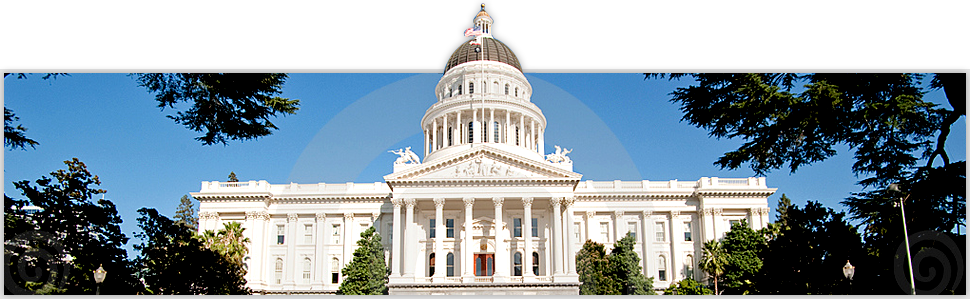 SACRAMENTO SAFARI – FEBRUARY 22 & 23, 2016ALL THE DETAILS!What is  Safari?Sacramento Safari is Fourth District PTA’s annual two-day trip to our State Capitol where about 100 Orange County PTA members get to hear from key speakers on issues that affect children and youth, learn about the inner workings of state government, advocate directly to our legislators, and network with others. This is a highly informative and fascinating two days!Who should attend?Unit & Council Advocacy/Legislative Chairs and PresidentsWhere is it held?Embassy Suites Hotel,  and the  Capitol.Basic Policies: Attendees must be current PTA members.Attendees must be voted as representatives by a PTA unit or council.Attendees must be at least 18 years old or accompanied by a parent.Participation is limited to 100 people – first come, first served.Conference times for 2016:Begins at 10:30 a.m. on Monday, February 22. Ends at 5:15 p.m. on Tuesday, February 23.Price:$330 per person double occupancy, or $445 single occupancy, until December 18, 2015.After December 18, 2015, the price increases to $360 per person double occupancy or $475 single occupancy. Registration deadline: January 29, 2016 or when all available places are filled.Registration fee includes:One night at the Embassy Suites, Lunch and dinner on MondayBreakfast and lunch on TuesdayConference materialsRegistration fee does NOT include:AirfareGround transportationAirport parking feesDinner on TuesdayRefund policy: The registration fee is fully refundable until January 29, 2016 and after that it is transferrable if you find a replacement for yourself and the unit or council votes to approve the new person.Steps to be taken if you are planning to attend:Have your unit (or council) budget approximately $650 for each Safari attendeeYour unit (or council) must vote to send you as a representativeRegister (on-line is preferred) but there is also a mail-in optionBook your flights! Recommended flights:February 22, 7:55 a.m. Southwest flight out of February 23, 7:00 p.m. Southwest flight back to There are also flights that leave from Los Angeles and other area airports that would work.We request that you participate in the entire event, so please book your flights accordingly and also book them early…they tend to fill up quickly! The Fourth District PTA Advocacy Team will set up the legislator appointments for you, and will also accompany you, when you meet with individual California Senators and/or Assembly Members from  in their Capitol offices.On–line registration (preferred option) is available by clicking ????? A mail-in registration form is available by clicking ????Orientation meeting will be held on:Friday, February 5, 2016. 9:30 a.m. – 11:00 a.m.  – Board Room. .Questions?? Please e-mail me at: Sac-safari@fourthdistrictpta.orgThanks so much!Sacramento Safari Co-Chairman